от 25 сентября 2014 года									     № 516-рО признании утратившим силу распоряжения администрации городского округа город Шахунья Нижегородской области от 15.05.2013 года № 463-р «Об утверждении перечня муниципальных услуг, оказываемых на базе многофункционального центра предоставления государственных и муниципальных услуг населению и юридическим лицам на территории городского округа город Шахунья Нижегородской области»В целях приведения в соответствии с действующим законодательством1. Признать утратившим силу распоряжение администрации городского округа город Шахунья Нижегородской области от 15 мая 2013 года № 463-р «Об утверждении перечня муниципальных услуг, оказываемых на базе многофункционального центра предоставления государственных и муниципальных услуг населению и юридическим лицам на территории городского округа город Шахунья Нижегородской области».2. Настоящее распоряжение вступает в силу с момента подписания.3. Начальнику общего отдела администрации городского округа город Шахунья обеспечить размещение настоящего распоряжения на официальном сайте  администрации городского округа город Шахунья Нижегородской области.4. Контроль за исполнением настоящего распоряжения оставляю за собой.И.о. главы администрации городскогоокруга город Шахунья								           А.Д.Серов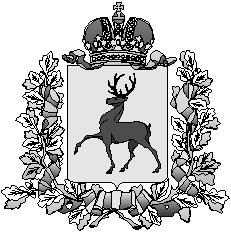 Администрация городского округа город ШахуньяНижегородской областиР А С П О Р Я Ж Е Н И Е